PO Box 240	Phone:  250-633-2228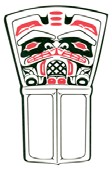 Gitlaxt’aamiks, BC	Fax: 250-633-2401V0J 1A0INTERNALCompetition # 19-023EMPLOYMENT OPPORTUNITY TWO NISGA’A LANGUAGE & CULTURE ASSISTANTSAlvin A. McKay Elementary SchoolSchool District No. 92 (Nisga’a) invites applications for Two K-7 Nisga’a Language & Culture Assistants.  These are 5 hours a day positions at Alvin A. McKay Elementary School starting as soon as possible and lasting until June 26, 2020. Alvin A. McKay Elementary School is in the Nass Valley in the community of Laxgalts’ap, formerly known as Greenville. The school currently holds an enrolment of 70 students from kindergarten to grade seven.The Nisga’a School District is situated at the end of a paved highway 97 km north of Terrace, a community with a Regional Airport offering regular 2-hour air service to Vancouver. The lands of the Nisga'a Nation are blessed with soaring mountains, dramatic lava beds and thriving rivers and streams. The natural beauty of Nisga'a lands is complemented by the rich cultural traditions of the Nisga’a Nation. There is a wealth of outdoor activities to enjoy in the area, including fishing, hiking, cross-country skiing, snowmobiling and much more. The successful candidate will have demonstrated:Completion of Grade 12 Knowledge of Nisga’a history, culture and languageTraining in the First Nations Language Essentials curriculum (A.S.K.M.E.)Practice with A.S.K. M.E. Level 1Willingness to work on translating the A.S.K. M.E. document and to attend training for working with this documentThe ability to speak Nisga’a fluently and/or be willing to learn more Nisga’a languageWillingness to participate in the planning and development, as well as support, delivery of language and cultural activities in the schoolAbility to work cooperatively with administration, school office staff, and teachers doing regular school activitiesAbility to work constructively with parents and students as requested Experience in a high-energy environment working with elementary studentsApplications must be made in writing, accompanied by 3 work related references and transcript(s) that address level(s) of competency in the above qualifications.  Please forward resume with 3 recent work-related employment references and other supporting documents. This posting will remain open until Dec 3, 2019.Pay and benefits are in accordance with the current CUPE Collective Agreement. We thank all applicants and advise that only those short-listed will be contacted. For further clarification please contact Mrs. Martha Swinn, Principal, at Alvin A. McKay Elementary School, mswinn@nisgaa.bc.ca. A successful criminal record clearance will be required prior to beginning any position with School District No. 92 (Nisga’a). Should you have any questions regarding this posting, please contact our Human Resources Department.  Job Posting #Human Resource DepartmentSchool District No. 92 (Nisga’a) Box 240Gitlaxt’aamiks BC, V0J 1A0Email:  humanresources@nisgaa.bc.caSCHOOL DISTRICT NO. 92 (NISGA’A) BOARD OFFICE